Was ich brauche …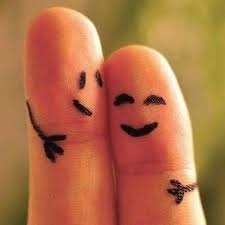 Ergänze die Liste und sende mir drei vollständige Sätze, die nicht zu privat sind: (bitte mit dem vollständigen Namen im Teams hochladen!)Beispiel:Ich brauche Vertrauen, denn nur so kann ich mit Menschen zusammenleben.Ich brauche Zärtlichkeit, denn …Ich brauche Ehrlichkeit, denn …Ich brauche Toleranz, denn …Ich brauche Respekt, denn …Ich brauchte Sicherheit, denn …Ich brauche Nähe, denn …Ich brauche Verständnis, denn …Ich brauche Ruhe, denn …Ich brauche Freundschaften, denn …Ich brauche Liebe, denn … Ich brauche Anerkennung, denn …Ich brauche Geborgenheit, denn …Ich brauche Zufriedenheit, denn …Ich brauche Mut, denn …Ich brauche Freiheit, denn …Ich brauche Hoffnung, denn …